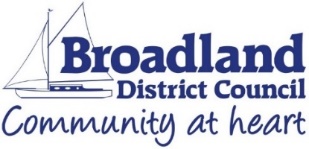 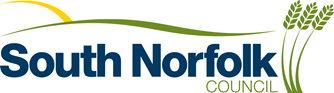 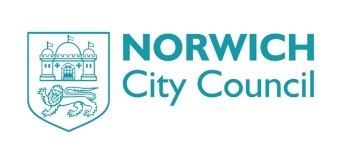 Greater Norwich Homelessness Strategy 2020-25 IntroductionThis document marks the fourth occasion that Broadland, Norwich City and South Norfolk Councils have worked together to develop a homelessness strategy for the Greater Norwich area.In doing so, we are working from the following key assumptions:We will offer wraparound, multi-agency services that puts the individual or household at the centre in order to prevent homelessness.We want to prevent and alleviate homelessness in addition to reducing the drivers of homelessness We will work in partnership with other statutory services, organisations and the voluntary and community sectors to achieve this. In order to meet these assumptions, we are focussing on the following four priority areas:Domestic AbusePreventing HomelessnessSingle and Youth HomelessnessFinancial Inclusion, Welfare Reform and Economic GrowthFurthermore, Mental Ill Health can be a significant factor in increasing the risk of homelessness in addition, for those who are homeless or at risk of homelessness there can be a higher incidence of a negative impact on mental health. In this respect, acknowledgement of Mental Health is woven through our priorities instead of as a stand-alone area.As highlighted above, as local authorities, we cannot work in isolation to prevent homelessness and we would like to thank our Greater Norwich Homelessness Forum (GNHF) partners and wider partners for their input into the development of this strategy and commitment to work with us to implement the actions agreed.Partner Organisations who have contributed to the development of this draft strategy are:Contained within this strategy is an outline of key legislation implemented during the period of the previous strategy, an overview of the local and national picture. The strategy also lists our four priority areas, proposed actions and the evidence and rationale behind them.The consultation period ran from 12pm Friday 6th March 2020 until 11:59pm on Friday 01 June 2020.July 2020: Covid-19 statement for greater Norwich homelessness strategy 2020-25IntroductionWhilst this strategy was out for public consultation the Covid-19 pandemic hit the world. Everyone has been affected by Covid-19 to a lesser or greater extent. As local housing authorities we were asked by central government to “get everyone in.” We were asked by central government to “focus on people who are, or are at risk of, sleeping rough, and those who are in accommodation where it is difficult to self-isolate, such as shelters and assessment centres.” To date we have accommodated well over 100 people into safe accommodation and moved people into more permanent homes. This vital work has been successful in saving lives and keeping people safe whilst we experienced the surge in the pandemic. This work has involved close work with our County Council, health, Police and voluntary sector colleagues. Community help hubs were formed managing the delivery of food supplies and medication to the most vulnerable in the greater Norwich area.What have we learnt from Covid-19?There has been tremendous pressures placed on households through the country and locally. It is likely that as a result of the pandemic that there will be medium to long term affects to our economy and local population placing increasing numbers of people at risk of homelessness. In the short term we have seen worrying increases in the number of reported domestic abuse cases, especially in Norwich. Also we have seen a number of businesses close and shed jobs as a result of the economic downturn. There is genuine concern that when the ban on evictions is ended in August 2020 we will begin to see a spike in private sector evictions as a result of households struggling to juggle their household finances with increasing debt. A sign of this has been the increase of households in receipt of welfare payments to help with their housing and daily living costs. It is not clear yet for how long the effects of the pandemic will have on the economy as whole. In a recent survey carried out by the Resolution Foundation found that, “….34 per cent of new UC claimants…are having trouble keeping up with bill payments, 42 per cent have cut back on spending to prioritise housing costs, and over half have already dipped into their savings.” It is likely that the following groups will continue to be affected by the pandemic:Increased levels of domestic abuseYoung peopleSocial rentersPeople living in the private rented sectorThe government has provided significant help and support to people affected by the pandemic, however, help such as the uprating of Local Housing Allowance levels will make little difference to those households already affected by the continuing household benefit cap that has not been lifted or temporarily removed.Recovery plansEach of the three local authorities in greater Norwich has released a recovery or blueprint plan to focus our efforts to help those in our communities worst affected by the pandemic including those who have lost their jobs, are vulnerable or facing uncertain financial times in their lives as well as building and harnessing the social capital that came to the fore as a result of the adversity that was faced.We are confident that the priorities that we set in the draft consultation strategy are still relevant in light of the recent pandemic but we will ensure that we will continue review and monitor these priorities during the life of the strategy.Strategic Context and PurposeThe Homelessness Act 2002 requires each local housing authority to review homelessness in its area and to develop a new homelessness strategy every five years. The Homelessness Code of Guidance provides guidance on housing authorities’ duties to carry out a homelessness review and to formulate and publish a strategy based on the results of that review.1.1	Rough SleepingFor a number of years Norwich has produced a rough sleeping strategy to help tackle and reduce the number of rough sleepers in the city. The current Norwich Tackling Rough Sleeping Strategy 2017-22 will run to the end of 2022, with a new strategy covering the Greater Norwich area running from 2022 (until 2027). South Norfolk and Broadland Councils will publish a Rough Sleeping Statement in 2020 to run until 2022, to cover the interim period before the introduction of the new Greater Norwich Rough Sleeping Strategy. The reason why we publish a separate rough sleeping and homelessness strategy is that we want to give clear focus and ownership of our efforts to reduce rough sleeping in our districts.The focus of this strategy will be to look at the determinants of homelessness, such as:Youth and Single HomelessnessDomestic AbuseRelationship BreakdownLow IncomeHow we can strengthen our prevention of homelessness duties1.2	Homelessness Reduction Act (HRA)The Homelessness Reduction Act was implemented in April 2018.In addition to the HRA there are two other sets of new regulations:The Homelessness Reduction Act (Commencement and Transitional and Savings Provisions) Regulations 2018.The Homelessness (Review Procedure) regulations 2018, which set out the procedures for conducting reviews under the Act and list the public authorities to which the duty to refer applies.As well as the aforementioned, the government published a new statutory Homelessness Code of Guidance, which we as local housing authorities must have regard.1.3	Duty to ReferThe HRA also brings in new duties to notify a local housing authority of service users they think may be homeless or at risk. This new duty has the potential to prevent more people from becoming homeless by encouraging public bodies to reduce and prevent homelessness.In Greater Norwich alongside partners we have looked to strengthen this approach by leading and supporting work to produce a number of protocol documents that sets out our commitment to prevent homelessness. These protocols are:Greater Norwich & Breckland Criminal Justice Homelessness Prevention ProtocolJoint Protocol to Address the Needs of Homeless Young People in NorfolkProposed Norfolk Mental Health Hospital Discharge and Homelessness Prevention ProtocolThrough this strategy we will commit to ensuring that these protocols are successful, that we are working sooner with individuals and other organisations to help stop homelessness before it begins.In addition to this we are committed to improving the pathway for people who are homeless leaving hospital settings such as the Norfolk and Norwich University hospital and Hellesdon Hospital and will actively support and promote the long term implementation of initiatives such as District Direct through the actions in this strategy.National and Local Picture of Housing MarketNationally and locally the housing market has been surrounded by uncertainty caused by the following factors:Affordability issuesLack of stockContinuing political uncertaintyFears of interest rate risesThe government (in 2018) committed itself to a target of delivering an additional 300,000 homes up to the mid-2020s. This target is short of the 340,000 units per year (for fifteen years) that the National Housing Federation (NHF) and Crisis study projected that are required to meet housing need. The actual number of net additional dwellings delivered over the past six years is significantly short of these forecasts showing that meeting the required number of homes will be difficult to achieve in the future if the current housing market conditions continue.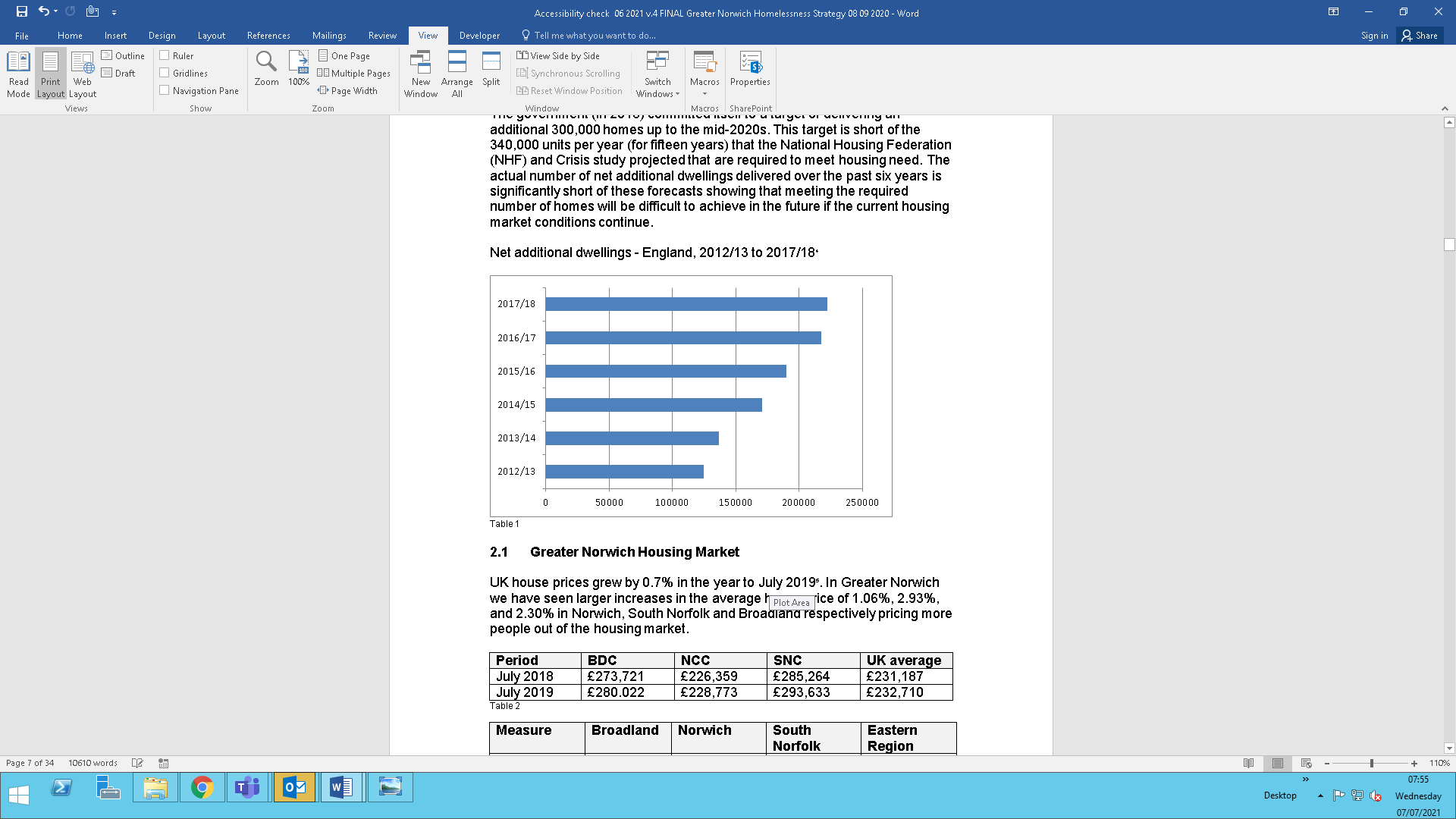 2.1	Greater Norwich Housing MarketUK house prices grew by 0.7% in the year to July 2019. In Greater Norwich we have seen larger increases in the average house price of 1.06%, 2.93%, and 2.30% in Norwich, South Norfolk and Broadland respectively pricing more people out of the housing market.Table 2Table 3Whilst house prices to earnings ratios are similar in Broadland and South Norfolk areas compared to the East of England, in Norwich these ratios are lower. However, wages tend to be lower in Norwich than South Norfolk and Broadland making the option of people owning their own home more difficult especially for those people on lower incomes.2.2	Delivery of Affordable HousingThe Strategic Housing Market Assessment 2017 identified the housing need per year across Greater Norwich between 2015-2036 as:Table 4: Source: Fig 83 Central Norfolk SHMA 2017 (annualised, figures rounded)The affordable housing is further split into affordable housing for rent and for low cost home ownership as follows:Table 5: Source: Fig 85 Central Norfolk SHMA 2017 (annualised, figures rounded)The Greater Norwich Joint Core Strategy (JCS) uses the Strategic Housing Market Assessment (SHMA) as the evidence base for Policy 4 on housing.The policy requires a percentage of affordable housing to be delivered on all developments of 10 dwellings or more, with 30% affordable housing required on developments of 10-15 dwellings and 33% on developments of 16 dwellings or more.JCS Policy 4 also requires for a tenure split of affordable housing to be 85% affordable housing for rent and 15% as intermediate tenure.The SHMA found that in Norwich and Broadland based on 35% of household income, 73% (203 of 278) and 71% of households in housing need could not afford target rent without help with their housing costs (welfare benefits) compared to 60% in South Norfolk. However, both in South Norfolk and Broadland there is a larger percentage of households able to afford affordable rent/home ownership products due to higher household incomes in those areas. The Greater Norwich Development Partnership (GNDP) has recently published the Annual Monitoring Report (AMR) for 2018/19, which shows delivery in recent years as:Table 6: Source: GNDP AMR 2018/19This table shows that in 2018/19 affordable housing completions have exceeded the current target of 525 completions per year. This marks the highest level of delivery in the last 7 years and is the first time the annual target has been achieved. This level of delivery is clearly linked to the significant increase in overall housing delivery across the Greater Norwich area. Continuing to meet the delivery target for affordable homes will remain a challenge however. Changes to the planning system mean that affordable housing cannot be required in certain circumstances e.g. due to the vacant building credit or the prior approval of office conversions (measures which have a particularly significant impact in Norwich City). Another challenge to the delivery of affordable housing is that it has proved necessary to reduce the level of affordable housing secured on some sites to ensure that developments are viable. The authorities continue to scrutinise viability assessments submitted by developers to ensure that development meets the affordable housing target as far as possible. In addition, a number of section 106 agreements that accompany development include a “claw back” provision, which may mean that additional affordable housing will be delivered later, via a commuted sum, if viability improves.The Greater Norwich Local Plan, which is being produced by Broadland District Council, Norwich City Council and South Norfolk Council working together with Norfolk County Council through the Greater Norwich Development Partnership (GNDP) and aims to produce an overarching plan which will help to meet local housing and economic growth needs, whilst also protecting and enhancing the environment. Going forward the GNLP will allocate sites to deliver the required housing numbers, and will have an affordable housing requirement; however, there will be a delay before the affordable homes are completed.Further information on the proposed GNLP can be found here: https://www.gnlp.org.uk/  Homelessness Review Key Findings3.1	National Picture3.11	SummaryThe Homelessness Monitor: England 2019 concluded the following in its key findings:71% of local authorities reported that homelessness had been increasing.The rise since 2010 in the number of households made homeless by the ending of private tenancies seem finally to have peaked.After rapid growth of rough sleeping since 2010, numbers have started to level in England.There is not enough social housing to meet housing need.Private sector rents seem to be falling however; growth in the private rented sector has exposed many more low-income households to higher housing costs.The safety net of housing benefit has now effectively ended for the bulk of private tenants in receipt of benefit across the country, whereby post-housing incomes were protected from erosion below basic benefit levels. Young people under 35 particularly badly affected by LHA and working age benefit freezes.Further changes to welfare reform could impact negatively on homelessness numbers, specifically the full roll out of Universal Credit.Most local authorities provided encouraging evidence that the HRA is enabling councils to help more people in housing need.3.12	Private rented sector tenanciesWhilst the private sector can provide households with flexibility around types of housing in terms of where people want to live it is still the most common type of housing a person will be living in when someone asks for help at our council’s housing options teams. The English Housing Survey 2018-19 found that for private renters, the average length of residence was 4.4 years, compared to 18.1 and 11.6 for owner-occupiers and social renters. Our H-CLIC 2018-19 figures show that we need to do more to keep people in their private rented homes and help stop people having to move and face unnecessary disturbance in their lives.3.2	Local Picture3.21	Better Recording of HomelessnessThe Homelessness Reduction Act (HRA) 2017 came into effect on 03 April 2018. The act places a greater emphasis on prevention helping all those people affected by homelessness regardless of priority need. The HRA updated the Housing Act 1996, producing new prevention and relief duties for local housing authorities in England.With the advent of the HRA, local authorities now use a more accurate method of measuring homelessness compared to previous monitoring regimes. This data should provide local authorities nationally and locally of measuring trends in homelessness and specifically which households are most at risk. Future strategies and reviews will be evidence-based in order that services can be better targeted and responsive to customers’ needs.The (experimental) data collected as part of this new legislation provides a greater depth of information on activities undertaken by local authorities to help or prevent homelessness and the outcomes of these activities. It is hoped that this information can be used to provide a greater understanding of homelessness by understanding the profile of the households that are approaching us for help. The following chart shows how a typical homeless (or threatened with homelessness) household is processed under the new legislation: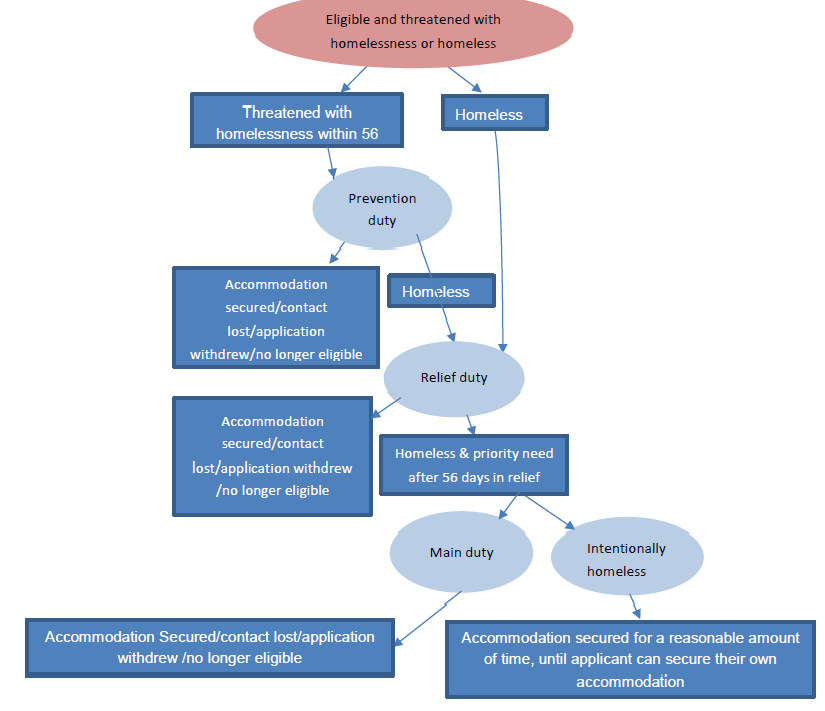 We are likely to see increases in the number of homeless households in Greater Norwich by around 4.5% from 2021 to 2026, according to an analysis using the Core Homelessness Model for the South of England in which Greater Norwich is situated for the purposes of this study.  The study looks at what measures could reduce the rise in core homelessness. The study considers a number of scenarios:Cessation of welfare reductionsIncrease in supply of new housing (including affordable, especially in the South of England)Extensive homelessness prevention activity by local authoritiesRegional convergence in economic growth by rebalancing growth in areas outside of London and the South East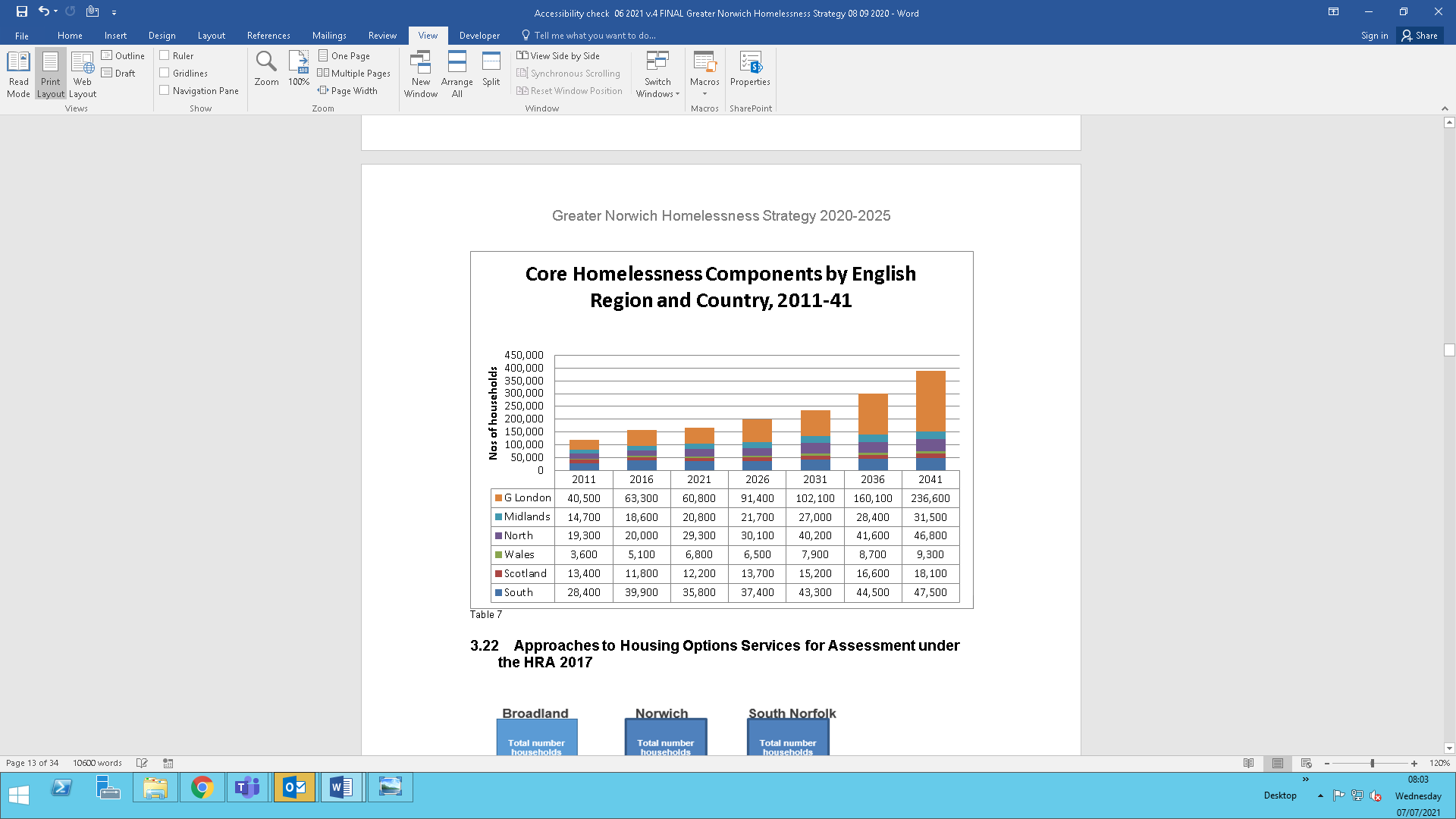 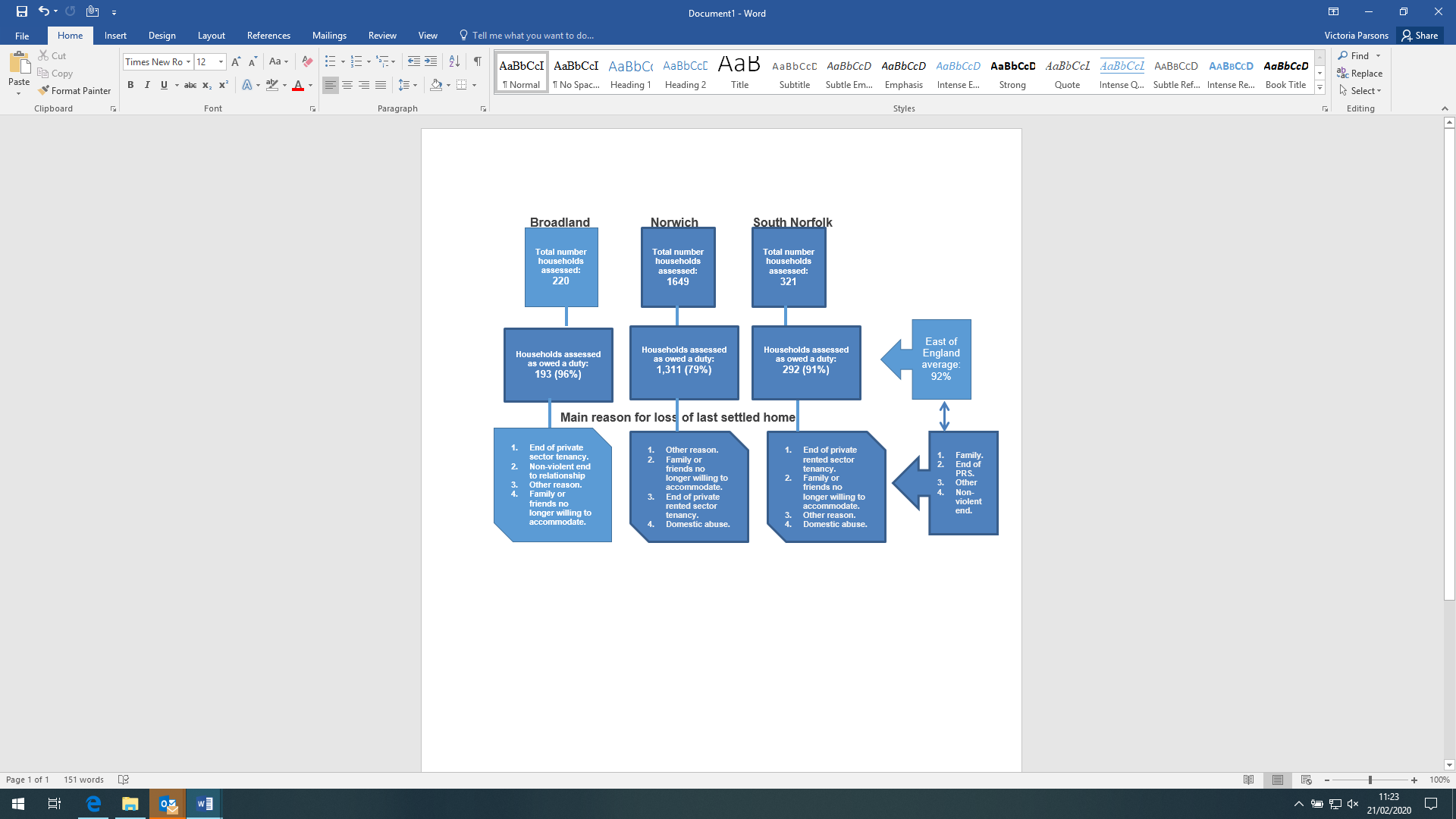 3.22	Approaches to Housing Options Services for Assessment under the HRA 2017The above diagram below shows the number of approaches to our Housing Options teams by households in 2018/19 by households stating that they are homeless or threatened with homelessness.The statistics show that there were 2,190 households accessing the housing options teams in Greater Norwich, of these 82% were assessed as owed a duty. The main reason for loss of settled home in two of the three districts was end of a private sector tenancy. In Norwich, this reason was the third highest for a household losing their last settled home. It is likely that due to the experimental nature of the analysis, and the high number of ‘others’ recorded that this was the main reason for loss of last settled home in Norwich as well. The following statistics perhaps provide a clearer indication of the type of tenure households were in at the time of their application: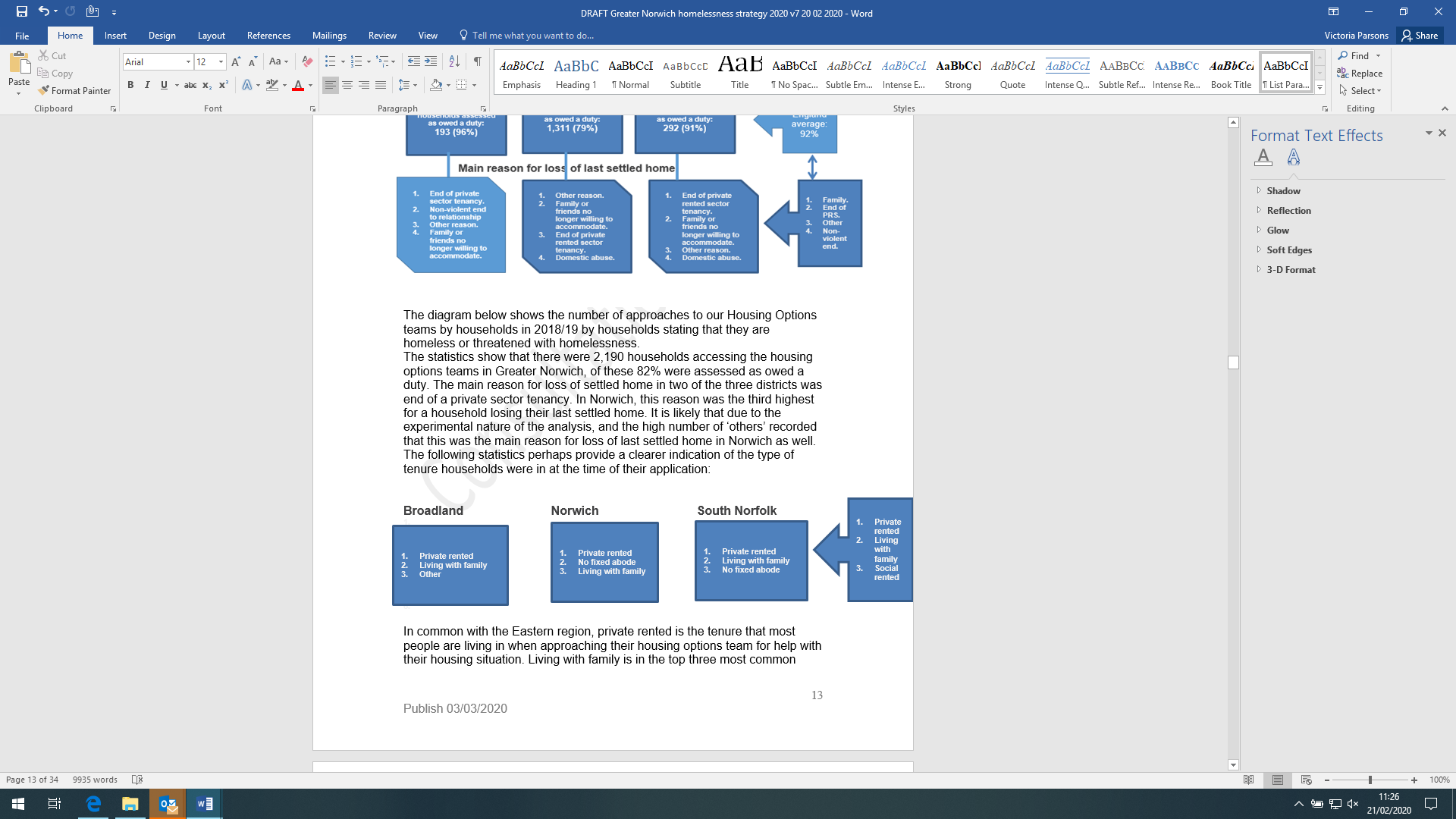 In common with the Eastern region, private rented is the tenure that most people are living in when approaching their housing options team for help with their housing situation. Living with family is in the top three most common tenures of the Eastern region and Greater Norwich areas, perhaps reflecting the younger cohort of people who face family eviction from their parents. No fixed abode is recorded in the top three of both Norwich and South Norfolk and is likely to include people in very temporary housing such as sofa surfing. In the East this is the fourth most common type of accommodation so it would suggest that both Norwich and South Norfolk are not that dissimilar. Our approach in Greater Norwich is to try to prevent homelessness before it happens and ideally, persons at risk of homelessness will seek help before they become homeless and will work with every individual producing a Personalised Housing Plan (PHP). The following table shows the number of households assessed as either prevention or relief.Table 8Both South Norfolk and Broadland councils are comparable to the East in the percentage of people who have their homelessness prevented. In Norwich, we reported a 10% higher figure (than the East) for households prevented from becoming homeless.3.23	Household Type Seeking Help to Prevent or Relieve their HomelessnessThe following information shows the household types that are seeking help with their housing. This information helps us understand the characteristics of the types of households who approach us so that we can put in place more effective interventions.In Greater Norwich during 2018/19, the most common household type to seek preventative help were single households. This accounts for 66% of all prevention cases in Norwich, 54% in Broadland and 48% in South Norfolk. This household type (in the 2011 Census) accounted for 38%, 26% and 26% of all households in Norwich, Broadland and South Norfolk respectively. This number is even higher when we consider the number of single households who seek help with their homelessness when they are already homeless (relief) ; 83% of all relief cases in Norwich, 62% in Broadland and 61% in South Norfolk compared to 66% in the East. The majority of households who seek help when they are already homeless are single males although in South Norfolk and Broadland the gap is much smaller than Norwich.Table 93.24	Age Bands Owed a Prevention or Relief DutyAge is clearly a determining factor in people becoming homeless of those households that were owed a Prevention or Relief duty often due to; low wages; lower welfare payments; or where young people are living at home with friends or extended family in often insecure living situations. The following table shows age groups (top 3) as a percentage owed this duty in 2018/19:Table 10Both Norwich and Broadland recorded higher numbers of 18-24 year olds than the Eastern region average. 3.25	Employment Status of Main Applicant Owed a Prevention or Relief Duty (compared to ONS Population Survey)Table 11The employment status of someone who is homeless can have significant consequences for their ability to afford a home. In addition, it is imperative that when people approach us for help that they can continue to stay in employment whilst they receive help to resolve their homelessness. Both Broadland and South Norfolk record lower levels of people asking for help who are unemployed compared to the East. Norwich saw nearly 6% more people who were unemployed compared to the Eastern region average. Around 47% of people who came in to Broadland were in some form of employment compared to 29% and 30% in Norwich and South Norfolk (similar levels to the East). Both Broadland and South Norfolk recorded higher percentages of people who were not working due to long-term illness/disability. Whilst recorded levels of people not working due to a long-term illness are high as a percentage of the working age population (26.4%) in Norwich we saw similar levels to the Eastern region.Development of the StrategyThis is the fourth Greater Norwich Homelessness Strategy that has been produced since 2007.  Although led by a small working group comprising a partner lead and the three local housing authorities the process has been co-produced by representatives from the 30 or so different organisations that actively participate in and contribute to the Greater Norwich Homelessness Forum (GNHF).The Strategy you see before you today has been created over an 18 month period and has been influenced byThe results of the Greater Norwich Homelessness Review 2018/19 with partners in the GNHF Feedback from a series of stakeholder workshops held in 2019National and Local PolicyThis Strategy will take a more holistic look at homelessness, considering the wider impacts that being without a home can have on an individual whilst recognising that these often come at a high cost – to the individual, the wider community and to the services which seek to minimise the effects of being homeless. Ultimately it is our aim to reduce the chances of homelessness occurring in the first place and for this reason prevention is at the heart of this strategy. By using early help approaches we will prevent people from becoming homeless in the first place and where this is not possible we will strive to reduce the likelihood that individuals will suffer long term effects of being homeless.Where do we want to be? Our Vision“Greater Norwich is a place where agencies work together to support people who are, or may become homeless. By putting people at the heart of our service delivery we can create a wrap-around offer that helps people to take control of their own circumstances earlier, and stopping them from becoming homeless will be our main aim. This will provide people with a firm platform where their health and wellbeing, employment or training opportunities are either maintained or improved.”We will look to achieve this vision by committing to the following four priorities:1.	Domestic Abuse2.	Preventing Homelessness3.	Single and Youth Homelessness4.	Financial Inclusion, Welfare Reform and Economic GrowthHow will we get there?6.1 	Priority one: Develop and Deliver Flexible Housing and Support Solutions to Enable People to Safely Move on from Domestic Abuse 6.11	Local and National PictureDuring the financial year 2018/19 in Greater Norwich 234 households said that the main reason for the loss of their last settled home was because of domestic abuse. It is likely that this number is higher due under reporting. The reported number of 234 can be split geographically as follows:Broadland – 15 householdsNorwich – 177 householdsSouth Norfolk – 42 householdsNearly one in ten households that approach our housing options teams in Greater Norwich will do so because they are fleeing domestic abuse of some kind, often because they lack the economic resources to secure alternative accommodation after leaving an abusive relationship National statistics state that almost 1 in 3 women aged between16-59 will experience DA in their lifetime (ONS, 2019) while an estimated 20% of children in the UK have lived with an adult perpetrating DA (NSPCC, 2011). At the opposite end of the age spectrum, Safelives reports that on average, older victims experience abuse for twice as long before seeking help as those aged under 61 and nearly half have a disability. (Safelives 2016). While we recognise the disproportionate impact of DA on women and children it should also be noted that for those who identify as LGBTQ+, research from Stonewall (2018) suggests that 11% of the LGBT+ population have experienced domestic abuse in the previous 12 months; twice as high as the population as a whole. For bisexual women this increases to 13%, and for Trans or non-binary people to 19%. For men, approx. 4.2% of men suffered domestic abuse in 2018 (ONS). The comparative figure for women is 7.9% Often the immediate need of a survivor fleeing domestic abuse is safety. Some survivors can stay safely in their home with adaptions to make the home safe. In other cases, people will need some form of transitional housing like a refuge or safe house to help bridge the gap before returning to independent housing. This time can be very unsettling for survivors and their families and the role of housing options teams is to ensure that the transition to safety and future housing options are available. The national No Woman Turned Away project through Women’s Aid provided specialist support to women who faced barriers in their search for a refuge place after fleeing domestic abuse. The barriers may have been due to specialist needs, such as mental health support, no recourse to public funds or supporting four or more children. Of the 309 women supported through the duration of the project, while waiting to access a refuge space; 136 women sofa surfed with relatives, friends and even strangers; 22 women slept rough; 5 women slept rough with their children and 1 woman slept rough while pregnant. Additionally, 59 women experienced further abuse from the perpetrator and 30 women either remained or returned to the perpetrator. It should be noted that this report relates to a small cohort of women, however it highlights the vital importance of an appropriate and safe space to stay when fleeing domestic abuse.Although there is always, opportunity to improve the offer and co-ordination of support available to those who have experienced Domestic Abuse it is important that we continue to contribute to the current systems. Crucial to this is the MARAC (Multi agency risk assessment conference) and the associated DASH assessment. Through this co-ordinated approach, partners consider the risk and required assistance on a daily basis making sure that there is no delay or gaps in provision provided to those experiencing DA. The DASH report also provides a tool to all professionals to make sure the correct questions are used whilst also ensuring consistency throughout the County.Through our homelessness review consultation events to help inform this strategy the following issues were raised (in no order of importance):Welfare benefit issues with people with no recourse to public funds in refuges making it difficult for them to stay.Affordability issues for people accessing refuges who are working as rents are relatively high.Alternative affordable accommodation options for people who do not want to access a refuge.6.12	Actions to Support households Experiencing Domestic AbuseDevelop and deliver flexible housing approaches to meet the needs of people fleeing domestic abuse, including male victims, people who identify as LGBTQI+ and those with more complex needs, across all tenures that are not currently being met by joint working with voluntary and statutory sector agencies.Provide a consistent Greater Norwich response across our Help/Community Hubs through our funded domestic abuse services and ensuring that resource capacity is sufficient to meet expected demand.Work with DA Services and the Mancroft Advice Project/Youth Advisory Boards to develop a Freedom/Power to Change course for young people. Supporting the outcomes of the proposed Domestic Abuse Bill including the potential for new statutory duties for Tier 1 and Tier 2 authorities to convene DA Partnership Boards for commissioning of ‘domestic abuse safe accommodation.’ Ensuring specific provision to overcome challenges for those living in a rural area (Particularly relevant for Broadland and South Norfolk District areas). 6.2	Priority Two: Preventing HomelessnessAll three local district housing authorities in Greater Norwich has a strong record in preventing and relieving homelessness, the data (from 2013/14 to 2017/18) below shows the number of households that were helped by our housing options teams.  The data below also shows a comparative analysis of our homelessness prevention and relief statistics with the rest of the East of England average (per 1,000 households).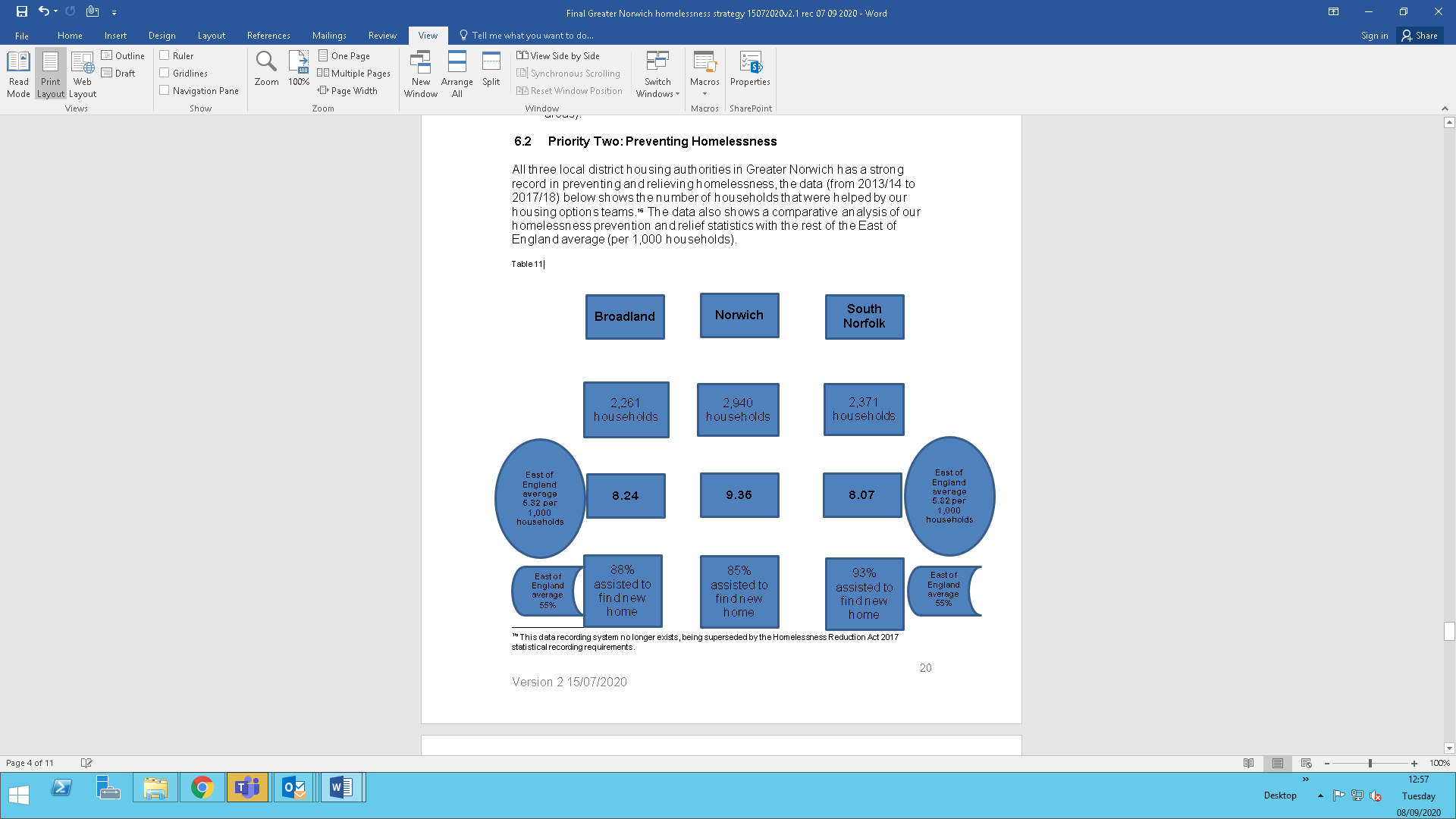 Prevention and Relief Statistics for Greater Norwich 2018/196.21	Discretionary Housing PaymentsAll local housing authorities (LHAs) can access Discretionary Housing Payments (DHP). The scheme allows LHAs to make financial awards to people experiencing financial difficulty with housing costs who qualify for housing benefit or universal credit housing costs. The Government has provided DHP since the introduction of welfare reforms in 2011. Specifically the fund is to help those affected by the following changes:Benefit capRemoval of the Spare Room Subsidy (Bedroom Tax)Local Housing Allowance shortfallsHouseholds in financial difficultyIn total during 2018/19 in Greater Norwich £773,934 was awarded (Broadland £128,973, Norwich £469,892 and South Norfolk £174,897) for these purposes and can be broken down as follows (rounded up):Table 12Figures would suggest that across greater Norwich the households at greatest risk of homelessness have been subject to the removal of the spare room subsidy (bedroom tax). The difficulty for people living in properties that are larger than their requirements is the lack of smaller accommodation being available. The second highest is the benefit cap and this is more likely to affect families with children. Research has found that nationally lone parents head three-quarters of affected households. As the above evidence shows these households affected by welfare reform are more at risk of becoming homeless. The funding allocation for 2019/20 has reduced by 15% compared to 2018/19. This reduction potentially could affect the numbers of households we can help who are struggling to keep a roof over their heads.6.22	How We Approach Prevention in Greater NorwichBroadland and South NorfolkSouth Norfolk and Broadland, through their one team approach, have created a model whereby prevention is key in managing resource pull, allowing ever more focus on preventing people from facing the incredibly stressful situation where they do not have the security of a home for themselves and their family. We have taken the proactive decision to bring our Housing and Benefit teams together under one management team providing a seamless service to residents. Included within this team are; Housing Solutions Officers, where proactive and outcome focussed decisions are expected; Support Advisers who provide floating support and training, specially trained visiting Benefit Staff who can quickly ascertain housing concerns and full utilisation of our Discretionary Housing Payment fund to make sure we achieve our aim in providing sustainable accommodation to all those who need itThe Housing and Benefit teams are also located within our Help Hub which comprises over 30 partner agencies that deliver 52 different specialisms that all aid in preventing homelessness. Included within are Debt and Welfare advice, Domestic Abuse Advisers, Social Services, and the Police in addition to links with the Norwich City Pathways service and Mental Health support for those at risk of homelessness. This provides easily accessible holistic advice and support to people.  The Community Connectors provide a Help Hub presence in our communities, delivering a Social Prescribing programme. Connectors are trained in recognising potential housing issues. This early identification is key for residents to obtain early access to a package of services that meet their needs.NorwichSince 2007, NCC has used a prevention-based approach to dealing with homelessness. In the intervening period, this has led to the council being awarded ‘Regional Champions’, ‘Trailblazer’ and ‘Gold Standard’ status to recognise the success of our commitment and approach to the prevention of homelessness. We are committed to providing an accessible service, with duty Homelessness Prevention Advisers available daily on a drop-in basis, providing expert advice to clients in housing need.  Through all other channels, Housing Options Officers deal with all of the department’s contact, ensuring specialist advice at the first point of contact for all. Our focus on specialism in housing advice and support extends to the provision of specialist co-ordinators in the areas of domestic abuse, rough sleeping and the private rented sector.We provide a range of options to our clients and projects which originated in our housing options service including ‘LetNCC’, which provides 300 units of privately leased accommodation to clients in housing need and ‘The Feed’, a social enterprise which helps help people who have experienced homelessness, helping people access long term housing, training and employment.   6.23	Actions: What we will do to Prevent HomelessnessContinue to monitor the progress of the following protocols including:Greater Norwich & Breckland Criminal Justice Homelessness Prevention ProtocolJoint Protocol to Address the Needs of Homeless Young People in NorfolkProposed Norfolk Mental Health Hospital Discharge and Homelessness Prevention ProtocolUndertake quarterly analysis of H-CLIC data to deliver service improvements, monitor levels of homelessness and report this to the Greater Norwich homelessness forum and members.Increase the number of households at risk of homelessness staying in their own homes following contact with our housing options services.Seek to identify funding to deliver upstream homelessness prevention in places of education including wider family networks.Taking a person centred approach - work with our partners in the voluntary and statutory sector to ensure that we use our combined resources effectively to prevent homelessness (for example commissioning of services).Identify gaps and celebrate success in homelessness prevention with members of the Greater Norwich Homelessness Forum to inform and improve service delivery across the statutory and voluntary sector.Identify shared training opportunities with Greater Norwich Housing Options teams and other agencies.6.3	Priority Three: Single and Youth Homelessness6.31 	Local PictureWhat we mean by single homelessness people in the context of this priority is predominantly people in the 16-35 year old age group. Unfortunately, too many people in this group are threatened with, or become homeless in Greater Norwich;  this is both a local and a national problem.   Through our homelessness review we found that as a whole 55, 53 or 47% (BDC, NCC and SNC) of presentations in 2018/19 were from people in the 16 to 35 year old age group. As previously mentioned both Norwich and Broadland saw slightly higher levels of presentations from this group compared to the Eastern average of 52%; South Norfolk saw slightly lower levels. As a proportion of the population this age group is disproportionately affected by homelessness than older people making up 19% (in BDC and SNC) and 36% (NCC) of our total populations.Recorded numbers of 16/17 year olds approaching the Greater Norwich Councils are very low with only 5 individuals approaching for help during 2018/19.Nationally over the last decade there has been an increase of nearly 700,000 of 20 – 34 year olds living with their parents (this is a 28% increase). The number of households headed by younger people has also fallen in the last decade; rates are 32% lower in London and the South East. This is reflected locally in the number of people who become homeless following family or parental eviction. All three local authorities in Greater Norwich recorded this accommodation situation (living with family) when they approached us for help as one of the top three reasons for their homelessness. Locally, specialist young person services like Mancroft Advice Project have seen an increase of 23% from 2016 to 2018 in the number of young people accessing their young person housing advice service over the past three years. The main reasons for seeking advice were:Housing options Obtaining hostel accommodationApplying as homeless6.32	Engagement with Young People and External PartnersAs part of preparation for this strategy, we consulted statutory, voluntary sector partners and young people to ask them what they thought the priorities where for young people. These are a selection of what they thought at a Greater Norwich Homelessness Forum in December 2018 and January 2019:Table 14We also spoke to young people who had experienced homelessness and members of the Youth Advisory Board around what their views were around homelessness. We used the St Basils Positive Pathway Framework model to develop their thoughts and suggestions. A sample of their responses are as follows.Table 156.33	Actions: What we will do about Single and Youth HomelessnessConsider and explore options for additional support to help single young people find and maintain a home.Enable the provision of affordable single person homes.Explore funding streams to provide mediation for young people and families before crisis wherever possible.Seek to achieve a commitment from all housing providers to identify, promote and further develop specific models of housing supply that helps young adults gain independence.6.4	Priority four:  Financial Inclusion, Welfare Reform and Economic Growth. The increase in the cost of housing is one of a number of areas that have had a sustained impact on the cost of living (explored in more detail below). In addition, the range of sustained austerity measures implemented since 2010 and the increase of necessary expenditure is putting unsustainable pressure on people and families finances. Those on low incomes are less likely to have access to the best offers and interest rates for bank accounts and credit borrowing. They are also more likely to be paying more for their utilities and insurance products. For those living in rural areas, this gap can be more pronounced as public transport options are limited and, where the household has access to a car, this could be through high interest credit or could be for a much older car which will have an increased likelihood of higher tax and maintenance costs. Similarly, choice can be reduced even in the simple terms of how groceries are purchased and access to the internet. Either because it is too expensive or there is a lack of suitable options in the area in which they live. To add, the implementation of self-serve technology is becoming more widely spread. With sustained pressure on public sector finances, organisations may turn to technology to streamline how services are accessed and to provide efficiencies. UC being the best-known example of this. Self-serve can be a positive step as it allows people to access a more flexible service at the time that suits them. However, this needs to be provided as a suite of options to meet the accessibility requirements of our residents, for example, those without internet access and those with additional support or complex needs.Welfare reform, often prompted by Universal Credit has caused hardship within the sub-region.The principles of Universal Credit are sound in that they aim to allow people to be prepared to move into work, gain greater budgeting capacity and react quickly to changes in income thus avoiding overpayments and debt. Where there have however, been continued issues, is through its implementation and where it has been used to create savings throughout the period of austerity the country has faced. Linked to this is the use of zero hours contracts and the gig economy, employment types which have grown exponentially within the last 6 years and with those who work in this sector more likely to claim UC as an in-work benefit. There are some advantages to this type of work for some people, in that they provide flexibility to workers who do not want to commit to contracted hours. However, uncertain hours, low pay and concerns over the administration of UC makes it difficult to budget too far ahead and decreases resilience where individuals may seek other, more sustainable, training and employment opportunities. In terms of the cost of housing in relation to income, the latest figures show that in recent years rents in England and Wales have grown 60% quicker than wages.Those who previously would have purchased are finding the prospect much more difficult. Additionally, this is represented through the Local Housing Allowance gap between what is actually available to those claiming Housing Benefit or the Housing element of Universal Credit and rental charges within the region. A recent published report found that nationally only 5.6% of homes that are advertised fall within or below what is available within the benefit system. To add to this many Landlords are refusing access to their properties to those claiming benefits. The ongoing increase in the pull on people’s finances can make the prospect of purchasing or even privately renting a property unachievable meaning that options for the simple provision of a home are significantly reduced.6.41 	Poverty and Homelessness“There is also now extensive international evidence on the interrelationship between poverty and domestic violence, which in turn is a key trigger for homelessness amongst women and children. Thus people facing poverty may find their social as well as material capital depleted, while also being more likely to experience personal circumstances that lay them open to homelessness, again reinforcing the potential interconnectedness between structural and more personal or interpersonal causes of homelessness.”We also know that family and other ‘anchor’ social relationships – argued to be an especially important ‘buffer’ to homelessness – can be put under considerable strain by the stressors associated with poverty in the household.Research by Crisis has found, based on extensive research that the drivers of homelessness in its different forms are:PovertyAvailability of housing that is affordable and accessibleExtent that local authorities employ the full range of prevention measuresUse of unsuitable forms of temporary accommodationDemographics of people including age and household composition (single people and lone parents) and persons with complex needs6.42 	DestitutionA report by the Joseph Rowntree Foundation (JRF) published in 2017 updated an earlier study in 2015 providing an overview of the level of destitution in the UK and the main drivers for its existence. Destitution was measured using face to face interviews and a review of quantitative data provided district level national-level estimates. People found destitute were more likely to be:Migrant groupsSingle men under 35Living in rented accommodation or are living in temporary or shared living arrangementsSleeping roughThe study found that there were a number of reasons for why people fell into destitution including:Multiple debtsBenefit gaps, delays, sanctions and freezesDisability and ill healthHousing benefit not covering rental costsLow paid work with erratic hours workedRelationship breakdown (including domestic abuse) combined with debt and housing difficultiesNorwich (and Oxford) was found to be in the top decile on overall estimated destitution in the UK amongst predominantly former industrial centred local authorities and inner London Boroughs. The table below compares Norwich to the other greater Norwich local authorities (10=high to 1=low).Table 166.43 	Economic GrowthThe built-up Norwich urban area extends beyond the Norwich City Council boundary, with extensive suburban areas on the western, northern and eastern sides. The population of the urban area is estimated to be 220,000; around 28 per cent of the urban population lives in Broadland and a further 7 per cent lives in South Norfolk.  The city centre of Norwich is a catalyst for economic growth across Greater Norwich, encouraging investment into the area. However an ongoing trend has been a movement of jobs away from the Norwich local authority area to the urban fringe. Much of this has been brought about by the provision of high-quality office space in out-of-town business parks in the adjoining local authorities. In addition, market towns at Diss, Harleston and Aylsham and other local employment sites provide accessible employment for rural areas.  One of the key roles Councils play in the sustained delivery of economic opportunities is by attracting the right business for our demographic, future proofing our economy to make sure that there are suitable opportunities to our residents. Where opportunities to diversify present themselves, It is vital that we co-ordinate, alongside the DWP and partners, for example, the New Anglia Local Enterprise Partnership (LEP); and the Greater Norwich Growth Board (GNGB) in addition to training providers to make sure that our residents are well placed to meet the demands of businesses located in our districts, ensuring our area remains attractive to investment.Our role as local planning and housing authorities closely compliments economic growth delivery, in addition to making sure those who need extra support have access to it. 6.44	ActionsIt is essential that the role of the Greater Norwich Councils is to co-ordinate and prioritise economic sustainability and growth to provide access to opportunities for our residents.Supporting the Inclusive Growth agenda at a County and Local Authority level – Improving access to skills, training and employment opportunitiesBuilding the right properties - Learning from the great achievements made within each Council over the last 5 years and to continue to produce sustained delivery of affordable housing and social energy efficient properties with sustainable tenures.Economic Delivery – Support and enable the delivery of the ambitions of the Economic Strategies and the Greater Norwich Local Plan across the local authority areas, Explore and develop our offer to increase accessibility and availability – ensuring we can enable residents and customers to access services at the right time and location for themMonitoring of the strategy To ensure we are taking a proactive approach to preventing and reducing homelessness, we will review this homelessness strategy annually with our partners through the Greater Norwich Homelessness Forum (GNHF) and its thematic sub-groups.The 2021 review will take place as part of the work into the next iteration of the Rough Sleeper Strategy 2022-2025.The GNHF will also provide annual review and challenge points to measure that we are achieving the actions set out in this strategy and help us to identify where they may need to be amended, for example to meet a priority not currently identified or where there are changes in legislation.Glossary of TermsSectionSubjectPage NumberContents1i.ii.iii.IntroductionJuly 2020: Covid-19 statement for greater Norwich homelessness strategy 2020-25IntroductionWhat have we learnt from Covid-19Recovery Plans2 44451.Strategic Context and PurposeRough SleepingHomelessness Reduction ActDuty to Refer556 6 2.National and Local Picture of Housing Market2.1 Greater Norwich Housing Market2.2 Delivery of Affordable Housing6783.Homelessness Review Key Findings3.1 National Picture3.11 Summary3.12 Private Rented Sector Tenancies3.2 Local Picture3.21 Better Recording of Homelessness3.22 Approaches to Housing Options Services for Assessment under the HRA 20173.23 Household Type Seeking Help to Prevent or Relieve their Homelessness3.24 Age Bands Owed a Prevention or Relief Duty3.25 Employment Status of Main Applicant Owed a Prevention or Relief Duty101010111111131516164.Development of the Strategy175.Where do we want to be? Our Vision176.How will we get there?6.1 Priority One: Develop and Deliver Flexible Housing and Support Solutions to Enable People to Safely Move on from Domestic Abuse6.11 Local and National Picture6.12 Actions to Support Households Experiencing Domestic Abuse6.2 Priority Two: Preventing Homelessness6.21 Discretionary Housing Payments6.22 How we Approach Prevention in Greater Norwich6.23 Actions: What we will do to Prevent Homelessness6.3 Priority Three: Single and Youth Homelessness6.31 Local Picture6.32 Engagement with Young People and External Partners6.33 Actions: What we will do about Single and Youth Homelessness6.4 Priority Four: Financial Inclusion, Welfare Reform and Economic Growth6.41 Poverty and Homelessness6.42 Destitution6.43 Economic Growth6.44 Actions18181819 202121222323242626282829307.Monitoring of the Strategy308.Glossary of Terms31Adult Social Care Commissioning - Norfolk County CouncilAnchor Project – LeewayAnglia Care TrustAylsham Care Trust (ACT)Breckland District CouncilChange, Grow, Live (CGL)Children’s Services Leaving Care TeamClarion HousingCommunity Chaplaincy NorfolkDWPIntegrated Offender Management - Norfolk ConstabularyMaking Every Adult Matter (MEAM)Mancroft Advice ProjectNational Probation ServiceNorfolk and Suffolk Community Rehabilitation Company (NSCRC)Norfolk and Suffolk Foundation Trust (NSFT)Norfolk Community Law Service (NCLS)Notting Hill GenesisOrwell Housing Association LtdSaffron Housing TrustShelterSolo HousingSoul FoundationSt Giles TrustSt Martins HousingStronger Futures Leaving Care Team - Norfolk County CouncilThe Benjamin FoundationThe FeedThe Magdalene GroupYMCAYour Own Place CICYouth Offending Team (YOT)PeriodBDCNCCSNCUK averageJuly 2018£273,721£226,359£285,264£231,187July 2019£280.022£228,773£293,633£232,710MeasureBroadlandNorwichSouth NorfolkEastern RegionHouse price to earnings ratio9.2 to 17.6 to 19.1 to 110 to 1Lower quartile house price to earnings ratio10 to 18.7 to 110.3 to 110.1 to 1Greater NorwichGreater NorwichMarket HousingAffordable Housing TOTAL Flat 1 bedroom 61 (1,285)130 (2,725)191 (4,011)Flat 2+ bedrooms 64 (1,352)67 (1,404)131 (2,756)House 2 bedrooms 154 (3,227)136 (2,863)290 (6,090)House 3 bedrooms 781 (16,393)154 (3,238)935 (19,632)House 4 bedrooms 237 (4,982)31 (661)268 (5,642)House 5+ bedrooms 58 (1,215)7 (140)65 (1,355)Total per year (avg.)Total per year (avg.)1,3555251,880Total for period of SHMATotal for period of SHMA28,45611,03039,486Greater NorwichGreater NorwichAffordable Housing for RentLow Cost Home OwnershipTotalFlat 1 bedroom 118 (2,488)11 (238)129 (2,725)2+ bedrooms 54 (1,131)13 (273)67 (1,404)House 2 bedrooms 103 (2,153)34 (710)137 (2,863)3 bedrooms 108 (2,263)46 (975)154 (3,238)4+ bedrooms 30 (629)8 (173)38 (801)Total per year (avg.)Total per year (avg.)413113525Total for period of SHMATotal for period of SHMA8664236711,030Indicator Target Location 14/1515/16  16/17 17/1818/19 Net housing completionsBroadland - 706 paBroadland405598644679640Net housing completionsNorwich - 477 paNorwich249365445237927Net housing completionsSouth Norfolk - 863 paSouth Norfolk1027765116211181212Net housing completionsGreater Norwich – 2,046 paGreater Norwich16811728225120342779Affordable Housing CompletionsGreater Norwich - 525 paBroadland98107237177195Affordable Housing CompletionsGreater Norwich - 525 paNorwich50254456137Affordable Housing CompletionsGreater Norwich - 525 paSouth Norfolk9590175298392Affordable Housing CompletionsGreater Norwich - 525 paGreater Norwich243222456531724BroadlandBroadlandNorwichNorwichSouth NorfolkSouth NorfolkEastNos%Nos%Nos%%Households Prevention10253876661665756Households Relief9147435341264344Prevention/ReliefPrevention/ReliefPrevention/ReliefPrevention/ReliefHousehold typeBDC NCCSNCEastSingle parent with dependents – Male6/3%1/1%2/4%3/3%Single parent with dependents - Female21/26%19/9%25/17%30/20%Single parent with dependents – Other/Gender not specified0/0%0/0%0/0%0/0%Single adult - Male25/33%43/60%31/45%23/45%Single adult - Female29/29%23/23%17/16%20/21%Single adult – Other/gender not specified0/0%0/0%0/0%0/1%Couple with dependent children8/4%8/1%8/10%13/5%Couple/two adults without dependent children10/4%5/4%13/7%7/5%Three or more adults with dependent children1/0%1/1%2/0%1/1%Three or more adults without dependent children1/0%0/0%1/1%1/0%Not known0%0%0%0%Area/Age bandEast of EnglandBroadlandNorwichSouth Norfolk18-2421%25%24%20%25-3431%30%29%27%35-4422%26%24%20%Employment statusEastBDCNCCSNCRegistered unemployed19.97%8.8% (2.3%)25.63% (4.1%)11.99%Not working due to long term illness/disability19.63%21.76% (n/a)18.54% (26.4%)31.16%Full time work16.09%20.73%17.70% (73.3%)16.78%Part time work14.20%25.91%11.14%11.64%Not seeking work/at home11.76%10.36%6.18%13.01%Not registered unemployed but seeking work4.22%2.07%5.57%1.71%Retired2.79%2.07%1.68%6.16%Student/Training1.51%0.00%1.53%2.74%Other4.71%3.63%7.48%2.74%Not known5.12%4.66%4.58%2.05%LHABenefit CapBedroom TaxLocal Housing Allowance ShortfallCore Housing CostsBroadland21%44%22%13%Norwich21%61%9%10%South Norfolk28%41%18%12%IssueCommentsCare leavers and transitioning to adulthoodImprove variety of options to meet different needsMaintain Joint Protocol to Address the Needs of Homeless Young People in NorfolkUse Personalised Housing Plans (PHPs), include goals and a “plan b” with other options e.g. crisis/respite even when in current accommodation.Preventative work18 plus young people should need support (include housing advice and budgeting) and this should be default offer.Proactive work with schools should be considered and other agencies.Partnership workingBetter connection between districts and Children Services needed21-25 year olds not engaging with Children Services or Adult Social Care. Should be better signposting for support.SubjectCommentsIntervention at earliest opportunity to stop youth homelessness Mandatory education in school that demonstrates key home management and tenancy skills. This should include finance management, taxes and welfare support, where to go for housing support and what to do in housing emergencies. Support services should be easily accessible.Address perceived stigma of social or supported housing.Safeguard young peopleMore supported housing for young people with less requirements.Independent support workers offered to help young people find and maintain a home.Local support groups in schools or community areas for people struggling with housing issues or homelessness. Specialist support for LGBTQI+ youth. This should include mediation for families. Improve transition for young people to independenceMore housing available to young people on benefits and low incomes in areas close to amenities and are inexpensive to run and live in such as Passiv-haus.Develop specialist housing services and interventionIndependent support workers offered to young people to support finding and maintaining a home. AreaMigrantComplex NeedsUK otherAll destituteNorwich810810South Norfolk3512Broadland1522TermDefinitionBedroom TaxFormally known as the ‘Spare Room Subsidy’. Housing Benefit or Universal Credit Housing element is reduced if classed as having one or more spare bedrooms in a council or socially rented property. The maximum rent that can be covered is reduced by:14% for 1 spare bedroom25% for 2 or more spare bedroomsBenefit CapLimit on the total amount of certain benefits you can get if you are working age. The benefit cap affects those households getting Housing Benefit or Universal Credit. If the cap affects the household; Housing Benefit or Universal Credit is reduced.Broad Rental Market Area (BRMA)The BRMA is an area defined by the Valuation Office Agency and is an area of residential accommodation within which a person could move and still have access to similar services of a similar standard. Each BRMA has its own set of LHA rates. Your postcode defines which BRMA in which you live.Choice Based Lettings (CBL) Choice based lettings gives a household the chance to apply for empty council and housing association properties that the council or housing association advertises (Currently Norwich and South Norfolk Council’s operate this system).Clinical Commissioning GroupClinical Commissioning Groups are responsible for implementing the commissioning roles as set out in the Health and Social Care Act 2012.From April 2020, the 5 Norfolk and Waveney CCGs will merge and become Norfolk and Waveney Clinical Commissioning Group with one Governing Body and Leadership Team.Commuted SumsThe main objective of a local authority should be to deliver the affordable homes on-site as part of a new development. However, on some developments this may not be possible and there may be sound planning or housing reasons where off site delivery can be justified and it may be acceptable to take an off-site commuted sum of broadly equivalent value in lieu of part or all of the affordable housing provision on a site. The developer must pay the Council money to enable the equivalent affordable housing to be built or provided on another site. This payment is called a commuted sum and it is agreed and secured via a planning obligation under Section 106 of the Town and Country Planning Act 1990. This is the legal mechanism which makes a development proposal acceptable in planning terms that would not otherwise be  acceptableConsumer Price Index (CPI)A measure of changes in the purchasing-power of a currency and the rate of inflation. The consumer price index expresses the current prices of a basket of goods and services in terms of the prices during the same period in a previous year, to show effect of inflation on purchasing power. 
DASH (Domestic abuse, stalking and harassment and honour based violence risk identification, assessment and management model)Common checklist for identifying and assessing risk for use by practitioners.Discretionary Housing Payments (DHP)Local housing authorities have the ability to authorise DHP to those who may require some financial assistance in order to meet their housing costs.Duty to ReferA formal duty placed on public bodies under the Homelessness Reduction Act 2017 to refer individuals or are homeless or threatened with homelessness into a local authority of the individuals choosing. Public bodies are; prisons (public and contracted out); youth offender institutions and youth offending teams; secure training centres (public and contracted out) and colleges; probation services (community rehabilitation companies and national probation service); jobcentre plus; accident and emergency; services provided in a hospital; urgent treatment centres; and hospitals in their capacity of providing in-patient treatment; social service authorities.Early Help and Family SupportGiving the right help to children and their families at the earliest opportunity. For those who need more help than their usual support network but do not meet the criteria for formal intervention within Children’s ServicesFirst StepThe Rough Sleeping Service available in South Norfolk and Broadland. Provision of short-term accommodation and support provided by Rough Sleeping CoordinatorsGreater Norwich Homelessness ForumQuarterly forum held by Norwich City and Broadland & South Norfolk Councils. Representatives attend from statutory, commissioned and VCSE organisations. The forum will be the mechanism through which the strategy is monitored. Greater Norwich Local Plan 2018-2038 (GNLP)The Greater Norwich Local Plan (GNLP) is being produced by Broadland District Council, Norwich City Council and South Norfolk Council working together with Norfolk County Council through the Greater Norwich Development Partnership (GNDP). It includes policies which will be used to determine planning applications in the Greater Norwich area and will identify sites for new homes, jobs, community facilities and infrastructureHealth and Wellbeing BoardsStatutory bodies introduced in England under the Health and Social Care Act 2012. According to the Act, each upper-tier local authority in England is required to form a health and wellbeing board as a committee of that authority.Help HubsAreas within local authorities for co-location of local authority and other services, for example; Housing, Children’s Services, Community Safety, Domestic Abuse services, Social Prescribing. Each local authority has a Help Hub but they will differ in operation and some of the services offered.Homelessness Reduction Act 2017Places additional duties on local authorities; provide advice and guidance for all households approaching the LA and to meet the needs of certain listed groups including those leaving prison, hospital or care and those with mental health issues ; to prevent those threatened with homelessness from becoming homeless; to relieve homelessness for those who are homeless. Both prevention and relief duties last for 56 days but can be ended in several ways in that timeHouse of Multiple Occupation (HMO)A HMO is a building, or part of a building that is occupied by persons who do not form a single household - in other words, are not family members. From 1st October 2018 all HMOs that are let to 5 or more unrelated tenants who form more than one household and who share toilet, bathroom or kitchen facilities require a licence from the local authorityJoint Strategic Needs Assessment (JSNA)The means by which CCGs and local authorities describe the future health, care and wellbeing needs of the local populations and to identify the strategic direction of service delivery to meet those needs.Let NCCNorwich City Council’s private sector leasing scheme.Local Housing Allowance (LHA)Local housing allowance is housing benefit that helps pay the rent if you rent from a private landlord. Looked After Children (LAC)Looked After - a provision made under the Children’s Act 1989 in England and Wales, whereby a local authority / Health and Social Care Trust has obligations to provide for, or share, the care of a child or young person under 16 years of age where parent(s) or guardian(s) for whatever reason are prevented from providing them with a suitable accommodation or care. A child is ‘looked after’ if he or she is provided with accommodation.Multi-agency risk assessment conference (MARAC)A MARAC is a risk management meeting where professionals share information on high risk cases of domestic violence and abuse and put in place a risk management plan.Not in Employment, Education or Training (NEET)A young person who is no longer in the education system and who is not working or being trained for work.No Fixed Abode (NFA)A person having no permanent residence.PathwaysRough Sleeping Service in the Norwich City and Broadland areas. Consists of 8 partner agencies, provision of accommodation and support.Severe Weather Emergency Protocol (SWEP)People sleeping rough in Greater Norwich can access emergency accommodation and support during periods of exceptionally cold weather through the SWEP.Sofa surfingStaying temporarily with various friends and relatives while attempting to find permanent accommodation.Strategic Housing Market Assessment (SHMA)The Strategic Housing Market Assessment (SHMA) was updated in June 2017 Its purpose is to set out the Objectively Assessed Need (OAN) for housing in the local planning areas of Broadland, Breckland, North Norfolk, Norwich and South Norfolk together with the Broads Authority, including affordable housing, and will be used by the commissioning authorities as a shared evidence base to inform the preparation of Local Plans.Supported LodgingsSupported Lodgings is an accommodation scheme for vulnerable young people aged 16-24 across Norfolk. Supported Lodgings provides young people who find themselves with nowhere to live and little to no support network, with a safe, supportive place to stay in the homes of local people.Universal CreditA benefit for those who are not working or on a low income. It is replacing six other benefits; Housing Benefit, Income Support, Income Based Jobseekers Allowance, Income Based Employment and Support Allowance, Child Tax Credits and Working Tax Credits and is paid monthly.